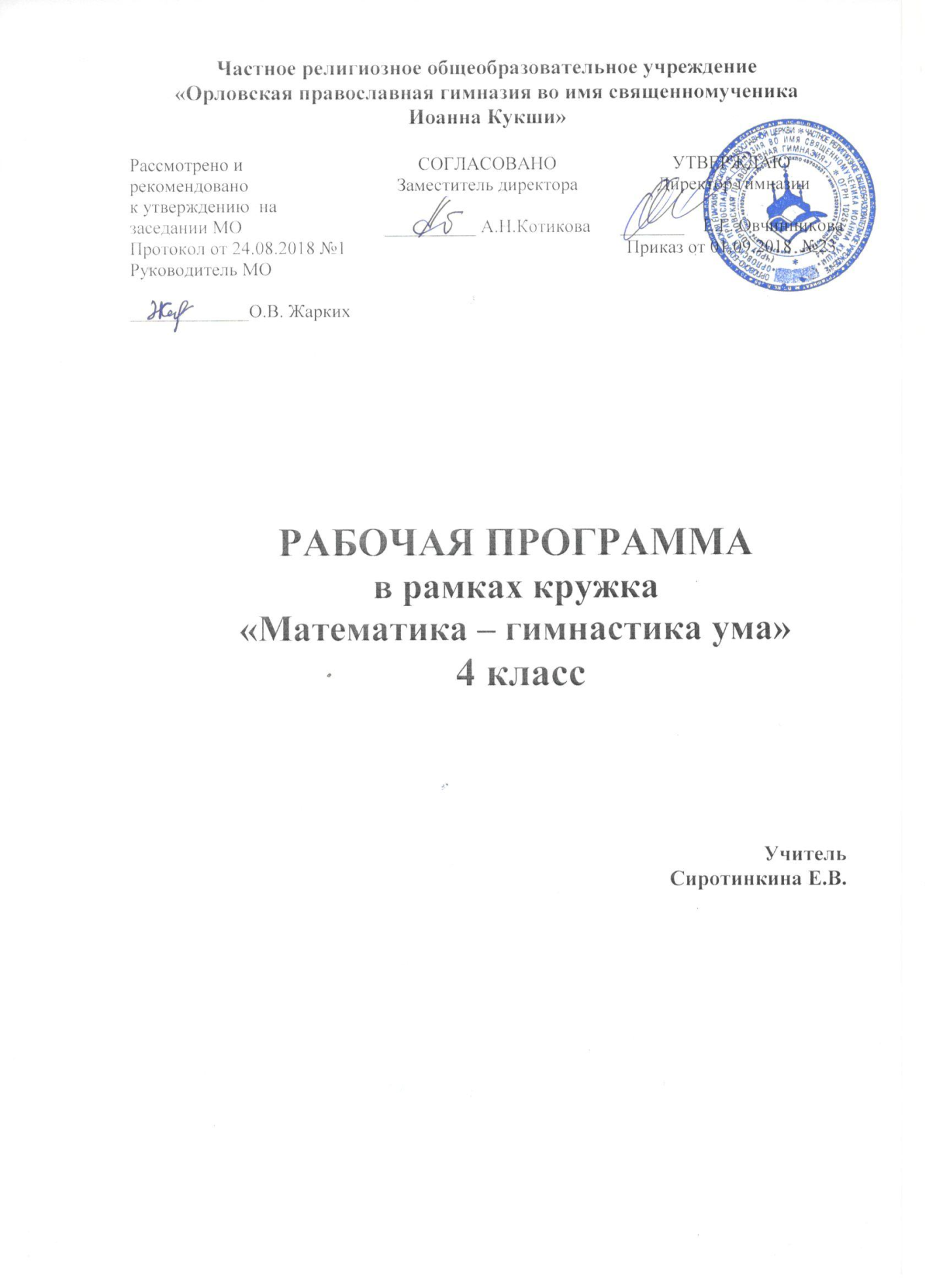 РАБОЧАЯ ПРОГРАММА в рамках кружка «Математика – гимнастика ума» 4 классРабочая программа по математике разработана на основе Федерального государственного образовательного стандарта начального общего образования, Концепции духовно-нравственного развития и воспитания личности гражданина России, планируемых результатов начального общего образования; примерной программы начального общего образования по математике (автор Моро М.И.)На изучение данного курса «Математика – гимнастика ума» отводится 1 ч. в неделю.  Итого – 35 часов.РЕЗУЛЬТАТЫ ИЗУЧЕНИЯ КУРСА:Личностные результаты- Чувство любви к своей Родине, народу, истории;- осознание роли своей страны в мировом развитии, уважительное отношение к семейным ценностям,  - бережное отношение к окружающему миру;- целостное восприятие окружающего мира;- развитие мотивации учения;- умение анализировать свои действия и управлять ими; - развитие навыков сотрудничества со взрослыми и сверстниками.Межпредметные результаты- Способность принимать и сохранять цели, задачи учебной деятельности, находить средства и способы её осуществления;- овладение способами выполнения заданий творческого и поискового характера;- способность использовать знаково-символические средства представления информации для создания моделей изучаемых объектов и процессов, схем решения учебно-познавательных и практических задач;- использование речевых средств и  средств информационных и коммуникационных технологий для решения коммуникативных и познавательных задач;- овладение логическими действиями сравнения, анализа, синтеза, обобщения, построения рассуждений.СОДЕРЖАНИЕ КУРСА «Математика – гимнастика ума» 4 класс:На этих занятиях дети будут закреплять знания об элементарных математических представлениях; формировать и совершенствовать  мыслительные процессы: анализ, сравнение, обобщение, классификация; усваивать определённые  знания и способы действий; работать над развитием логического мышления; отрабатывать вычислительные навыки; развивать умение решать задачи.Содержание обучения представлено темами: «Сложение и вычитание чисел от 1 до 100». «Табличное умножение и деление чисел от 1 до 100». «Внетабличное умножение и деление чисел от 1 до 100». «Нумерация чисел от 1 до 1000». «Сложение и вычитание чисел от 1 до 1000». «Умножение и деление чисел двузначных и трёхзначных чисел»Формы организации занятийиндивидуальная, работа в малых группах, групповые, фронтальные формы работы;самостоятельные, проверочные, контрольные работы, тесты, проверочные;экскурсии, презентации, работа с электронным приложением на диске к учебнику «Математика», 1-4 класс,олимпиады, проекты.ВИДЫ учебной деятельности ДЕЯТЕЛЬНОСТИ:Обобщение учебного материала, доказательства, выделение существенных признаков, сравнение, анализ, синтез, работа с таблицами, схемами, составление планов, подготовка презентаций на электронном и бумажном носителях, решение текстовых задач различного уровня сложности и т.д.КАЛЕНДАРНО-ТЕМАТИЧЕСКОЕ ПЛАНИРОВАНИЕв рамках кружка «Математика – гимнастика ума»»4 класс (35ч)№ Тема занятияДата1 четверть1 четверть1 четверть1Повторение. Нумерация чисел от 1 до 1000. Олимпиадные задания.2Умножение трехзначных чисел на однозначное. Олимпиадные задания. Подготовка к ВПР. 3Приёмы письменного деления. Олимпиадные задания. Подготовка к ВПР.4Приёмы письменного деления.  Задания повышенной сложности. Подготовка к ВПР.5Приёмы письменного деления. Логические задачи.   Подготовка к ВПР.6Чтение, запись, сравнение многозначных чисел. Подготовка к ВПР.7Чтение, запись, сравнение многозначных чисел.  Задания повышенной сложности. Подготовка к ВПР.8Таблица единиц площади. Величины. Олимпиадные задания. 2 четверть2 четверть2 четверть9Единицы времени.  Задачи на развитие мышления. Подготовка к ВПР.10Решение уравнений. Олимпиадные задания. Подготовка к ВПР.11Решение задач на пропорции.  Задания повышенной сложности. Подготовка к ВПР.12Повторение материала по теме: «Сложение и вычитание многозначных чисел».  Задачи на развитие мышления.13Письменные приёмы умножения. Олимпиадные задания. Подготовка к ВПР.14Деление с числами 0 и 1. Задания повышенной сложности. Подготовка к ВПР.15Решение задач. Задачи на развитие мышления. Подготовка к ВПР.16Умножение и деление на однозначное число.  Олимпиадные задания. Подготовка к ВПР.17Решение задач на движение. Логические задачи.3 четверть3 четверть3 четверть18Решение задач на движение. Задания повышенной сложности. Подготовка к ВПР.19Умножение числа на произведение. Олимпиадные задания. Подготовка к ВПР.20Решение задач. Логические задачи. Подготовка к ВПР.21Умножение на числа, оканчивающиеся 0. Развивающие задания. Подготовка к ВПР.22Решение задач.  Логические задачи. Подготовка к ВПР.23Деление на числа, оканчивающиеся 0. Олимпиадные задания. Подготовка к ВПР.24Закрепление изученного. Подготовка к ВПР.25Закрепление изученного. Олимпиадные задания.26Решение задач. Логические задачи. Подготовка к ВПР.4 четверть4 четверть4 четверть27Умножение двузначных и трехзначных чисел. Задания на развитие мышления. Подготовка к ВПР.28Письменное деление. Олимпиадные задания. Подготовка к ВПР.29Решение задач. Логические задачи. Подготовка к ВПР.30Деление на трёхзначные числа. Задания на развитие мышления. Подготовка к ВПР.31Деление на трёхзначные числа. Логические задачи.32Повторение изученного материала за год.33Итоговое повторение. Логические задачи.34Итоговое повторение. Задачи на развитие мышления. 35Итоговое повторение. Олимпиадные задания.